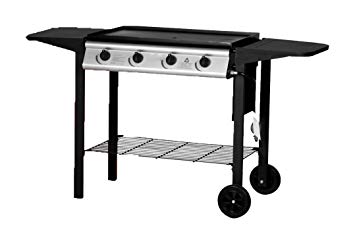 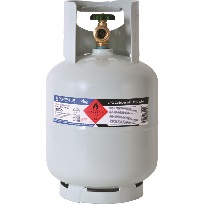 INTRODUCTIONFor the safe operation of a liquid petroleum gas (LPG) barbecue.An LPG barbecue is a source of heat for the purpose of cooking food.  Typically, and LPG barbecue is constructed of: stainless steel;aluminised steel; orcast iron. The barbecue consists of gas inlet holes and outlet ports.  A portable LPG cylinder is attached to the barbecue as the fuel supply.REQUIREMENTS2.1	Training/LicensingBarbecue operation training (task based)Food handler training (task based or accredited)2.2	Personal Protective EquipmentUse the following protective clothing:Closed toe shoesLeather gloves required for handling LPGFull sleeve clothing recommended – avoid loose sleeves which could catch fireFull length leg clothing recommendedFood handling gloves may be requiredWARNINGS/SPECIAL REQUIREMENTSNo naked flames, smoking or other ignition sources.Risk – cryogenic burn – from LPGRisk – Explosion resulting from leaking LPG ignitionRisk – Burns (hotplate, hot oils)Risk – Manual HandlingRisk – Trip HazardsArea must be firm and flat3.1	Other EquipmentOther equipment required includes:CO2 or dry chemical fire extinguisherFire BlanketLPG cylinder within 10-year test date (refer stamped date)Gas shut off valve is highly recommendedSplatter mat may be required (to prevent slips and damage to paved areas)Food safety procedures or plan requiredOPERATIONStart Up/PreparationsPlace barbecue in desired location barbecues are a two-person lift unless assisted by a trolley lifterground must be flat, sturdy and evenprepare splatter mat, when required Place drip tray underneath drain holeConnect LPG CylinderPlace LPG cylinder close to, but not directly under the barbecueGas shut off valve is highly recommendedConnect gas line to gas cylinder – Caution:  Avoid cross threading the fitting. Hand tighten beyond “firm”.  LPG connections are reverse threaded (i.e. turn left to tighten)Using soapy water solution check for gas leaks:at all connections (gas cylinder, both sides of regulator and where hose joins the barbecue body).along full length of hose Leaks will be indicated by bubbles forming in soapy water solution. If a leak is detected, undo all connections, re-connect or replace damaged fittings.Re-test with soapy water solution.During OperationLight outer burners with ignitions (“click ignitor knobs”), then turn on center burners in sequence, moving from the first burner.  Check they are all lit by sight (from a safe distance)Caution:	Do not perform visual check until ignition process is complete.If any burners fail to light, turn off the gas, wait a minute and attempt lighting again.Watch for grease spills & trip hazards – keep working area clear of obstructions.Shut DownTurn off LPG cylinder main valveWait until all burners are extinguishedTurn off all burner control valvesDisconnect gas line from LPG cylinder.  LPG connections are reverser threaded (i.e. turn right to loosen).MAINTENANCE5.1	OperatorPrior to UseCheck barbecue is cleanCheck for missing knobs After UseCheck for missing knobsScheduled6 monthly - check gas lines and look for missing knobs 5.2	Maintenance/Manufacturer Repair or replace damaged/missing parts by licensed gas fitter.Ten-year internal inspection of LPG cylinder.  Cylinder swap is preferred, rather than owning cylinders.TROUBLE SHOOTINGIf a gas smell is detected, turn off the LPG cylinder immediately and allow time for LPG to dispel.Inspect for damage and test for leaks before relighting the barbecue.EMERGENCYIn the event of a medical emergency ring 000, then notify University Security on 8344-6666.Familiarize yourself with fire extinguishers and first aid resources in the area.If you are unsure seek assistance from Campus Security on 8344-6666.REFERENCES8.1	LegislationGas Safety Act 1997 (Vic)Dangerous Good Act 1985 (Vic)Food Act 1984 (Vic)8.2	StandardsAS 2030.1 Gas Cylinders - General requirementsAustralian Food Safety Standard 3.2.2 - Food safety practices and general requirements8.3	Codes and GuidanceGas barbecue safety tips: 
https://www.esv.vic.gov.au/about-us/publications/brochures-and-merchandise/gas-barbecue-safety-tipsFood fundraisers class 4 – sausage sizzles: https://www2.health.vic.gov.au/public-health/food-safety/food-safety-information-for-community-groups/community-group-food-fundraisers/food-fundraisers-class-4-sausage-sizzlesDo Food Safely:https://www2.health.vic.gov.au/public-health/food-safety/food-safety-information-for-community-groups/food-safety-training-skills-knowledge/do-food-safely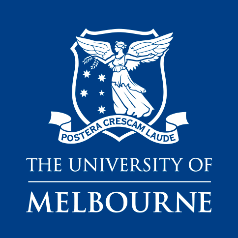 [Division/Department]STANDARD OPERATING PROCEDURELPG Barbecue Operation